Если ваш ребенок – задираЕсли учитель звонит домой, чтобы пожаловаться на ребенка, как нужно поступить родителям… Обижаться на учителя и подозревать его в том, что он хочет таким образом отомстить ребенку за плохое поведение? Немедленно принять сторону ребенка? Должны ли родители слушать учителя и автоматически считать, что правда на его стороне? Возможно, им действительно стоит прислушаться к словам учителя. Итак, если учитель вашего ребенка звонит вам домой, чтобы сообщить, что ваш сын (или дочь) обижают других детей и плохо себя ведет, не спешите бросать трубку.Психологи рекомендуют родителям, чей ребенок может оказаться задирой, обратить внимание на следующие признаки агрессивного поведения: неконтролируемые вспышки злобы и гнева, проблемы с дисциплиной, отсутствие толерантности и полное неприятие другой точки зрения, грубость, выражение жестокости (например, в изобразительной или письменной форме), жестокое обращение с животными и более слабыми или беспомощными существами, уничтожение и ломание вещей. Это лишь некоторые проявления агрессивного поведения.Но угрозы в сторону учителя – это уже серьезный повод обратить внимание на поведение ребенка, ведь они могут привести к его исключению из школы. Так, только в США жертвами угроз и хулиганства детей стали 1,3 миллиона учителей. Это серьезная проблема, требующая разрешения на государственном уровне. По некоторым данным, в Канаде жертвами агрессивного поведения учеников являются более 40% учителей. В Финляндии запугиванию и издевательствам со стороны детей и их родителей подвергается каждый пятый учитель и каждый третий директор школы. В Великобритании примерно 61% учителей средних школ хотя бы раз слышали от учеников угрозы и оскорбления в свой адрес, а 34% подвергались «физической агрессии». Согласитесь, родители не должны отмахиваться, услышав обвинения в том, что их ребенок агрессивно себя ведет.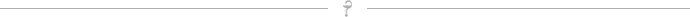 Четыре шага к решению проблемыКонтролируйте просмотр ребенком телевизионных программ, в которых присутствует жестокость, веб-сайтов. И не забывайте о компьютерных играхСуществуют прямые доказательства того, что регулярное соприкосновение с жестокостью, например, просмотр видео или компьютерных игр, делает человека нечувствительным к боли других. Когда дети долгое время играют в различные «стрелялки», может произойти следующее:Повышается склонность к жестокости;Повышается конфликтность и готовность к открытой конфронтации со сверстниками и взрослыми, в том числе учителями;Появляется желание в реальности испытать свою силу на других детях;Ухудшается успеваемость в школе;Появляется склонность к агрессивному поведению, так как в компьютерных играх постоянно повторяются акты жестокости, и у ребенка вырабатывается к ним своего рода привычка. Как известно, повторение – один из самых эффективных методов утверждения мыслительных схем.Интерактивный характер компьютерных игр еще больше стимулирует агрессию, так как ребенок является активным участником событий в виртуальном мире (в то время как при просмотре телевизионных программ или видеофильмов он является пассивным зрителем и никак не может повлиять на развитие событий). Кроме того, задача игрока – победить, а на пути к победе, для перехода на следующий уровень, ему придется совершить немало жестоких поступков.Усовершенствуйте ваши методы воспитанияЧаще всего задиры сами являются жертвами насилия и агрессии окружающих, поэтому собственная агрессия для них является единственным способом самоутверждения. В большинстве случаев источником агрессии является семья. Возможно, вы, или другие члены семьи, слишком строги и жестоки с ребенком? Возможно, вы постоянно подвергаете критике все его действия и поступки? Вы применяете физические наказания для воспитания? Или ребенок является не жертвой, а свидетелем насилия в семье? Часто ли в вашем доме происходят громкие ссоры и скандалы с бранью и рукоприкладством? Нередко мы настолько привыкаем к ненормальным вещам, что перестаем их замечать. Поэтому не исключено, что коррекцию поведения ребенка нужно начать с коррекции методов его воспитания.Ужесточите контрольНасколько вы контролируете ребенка? Знаете ли вы, чем он занимается в свободное время? Возможно, он слишком много времени проводит один или за компьютером. Как правило, дети без присмотра родителей часто попадают в неприятности в период с трех до шести часов дня, когда приходят со школы, а родители еще не вернулись с работы. Постарайтесь ограничить свободное время ребенка, нагрузив его дополнительными делами и обязанностями (например, запишите его в кружок или секцию). Также старайтесь проводить с ребенком больше времени и чаще приглашайте в гости его друзей и приятелей, чтобы его компания была у вас на виду.Сотрудничайте со школой, а не боритесь с нейЧаще бывайте в школе и встречайтесь не только с учителями, но и директором и завучами. Обсудите с ними проблемы (если они есть) и попросите помочь вам. Родители должны понять, что агрессивное поведение может войти у ребенка в привычку, и тогда последствия будут самыми печальными. Сотрудничать с учителями и директором куда лучше, чем бороться с ними и обвинять друг друга в том, кто же «недоглядел». Этот пункт особенно важен, так как семья и школа должны объединиться, чтобы у ребенка не осталось лазеек. Кроме того, у учителей есть опыт разрешения подобных ситуаций.Никто не застрахован от того, что его ребенок может превратиться в задиру и хулигана. Родители должны стремиться подготовить своего ребенка к трудностям взрослой жизни, к ответственности, а не защищать и выгораживать его. Ограждая ребенка от последствий его плохого поведения, вы культивируете в нем вседозволенность, что в будущем может привести к серьезным проблемам.